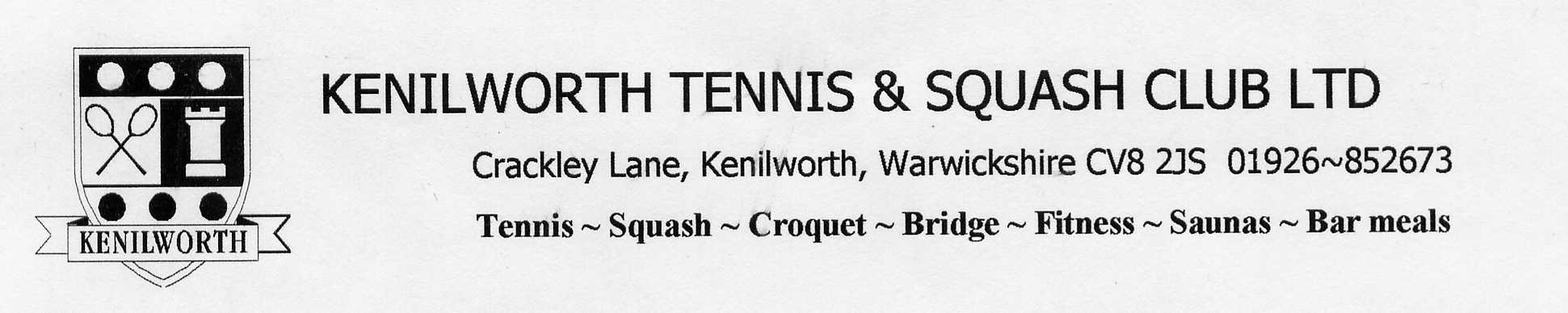  Crackley Lane, Kenilworth, Warwickshire CV8 2JSTel:  James Roe 07958 278 304 www.ktscc.co.ukSummer Tennis Camps For juniors of all abilities from ages 5-13.Our revised Tennis Camp Programme due to Covid-19 will take a different format. It will be a morning session only 10am-12pm with limited numbers. We will be following all Government and LTA guidelines to keep all children and coaches safe. All sessions must be booked in advance along with payment and form. Please email form to: jamesroe602@gmail.com  Also please bring a signed and dated hard copy on arrival. Any Questions please phone or text 07958 278304. Dates:	 Week 1:	Monday 20th July to Friday 24th July 	 Week 2:	Monday 27th July to Friday 31st July	 Week 3:	Monday 3rd August to Friday 7th August	 Week 4:	Monday 10th August to Friday 14th August	 Week 5:	Monday 17th August to Friday 21st August	 Week 6:                  Monday 24th August to Friday 28th AugustTime:	10am to 12pmCost:	Members:	£12 per day; £55 any five days; £100 any 10 days	Non Members:	£14 per day; £65 any five days; £120 any 10 days…………………………………………………………………………………………………			Summer Camp – Booking FormName:……………………………… ………………………………  Age: ………………  Email…………………….....................................  Home Address............................................................................................................................................Telephone Number in case of emergency: ………………………………………………………………………………………………........Dates and No. of Days attending: ………………………………………………………………………………………………………………......BACS details: Account name: James Roe. Account no: 01800580. Sort Code 30-98-79.Payment: £…………………………………………………… I hereby confirm that the child above and anyone in the household have not had any Covid-19 symptoms in the past 14 days and can take part in the Tennis CampSIGNED.................................................DATE.....................................................